
ZielDu informierst dich vorgängig genau über den Beruf.
Informationen zum BerufRecherchiere auf www.berufsberatung.ch und im Katalog «Berufsbilder» über diesen 
Beruf.
ZieleDu beschaffst dir weitere Informationen zum Betrieb. Du dokumentierst deine Erfahrungen und hältst sie schriftlich und in Bildern fest. Frage nach, ob und was du fotografieren darfst. Informationen zum Betrieb
Ziele Du lässt dich von jemandem in der Schnuppersituation fotografieren.Du erhältst weitere Informationen zum Beruf. 
Führe dazu während der Schnupperlehre Gespräche mit Mitarbeitenden.   Du setzt dich während des Schnupperns ein und zeigst Interesse.
Erinnere dich an die zehn Schlüsselkompetenzen:
 10 SchlüsselkompetenzenDu lässt dir von der verantwortlichen Person einen Schnupperbericht als Rückmeldung ausfüllen. 
Bring eine Kopie des Schnupperberichtes 
mit oder schicke den Link an den Betrieb: 
Schnupperbericht auf berufsbildung.ch
	Kommentar zu Bild 3
	     Informationen zum Beruf
ZieleDurch deine Erfahrung beim Schnuppern kannst du sagen, ob der Beruf zu dir passen würde.Du planst die nächsten Schritte in deiner Berufswahl. 	Legende: 1= ungenügend, 2 = erfüllt, 3 = gut, 4 = sehr gutGesamteindruck und allgemeine Rückmeldungen:
      Name, VornameDatum der Schnupperlehrevon      bis      
ZieleDu organisierst dir selbst eine Schnupperlehre. 
Gehe wenn möglich persönlich im Betrieb vorbei oder melde dich telefonisch. Tipps für das Telefongespräch: Merkblatt Bewerbung SchnupperlehreDu informierst dich vorgängig möglichst genau über den Betrieb.Informationen zum Betrieb
ZieleDu organisierst dir selbst eine Schnupperlehre. 
Gehe wenn möglich persönlich im Betrieb vorbei oder melde dich telefonisch. Tipps für das Telefongespräch: Merkblatt Bewerbung SchnupperlehreDu informierst dich vorgängig möglichst genau über den Betrieb.Informationen zum Betrieb
ZieleDu organisierst dir selbst eine Schnupperlehre. 
Gehe wenn möglich persönlich im Betrieb vorbei oder melde dich telefonisch. Tipps für das Telefongespräch: Merkblatt Bewerbung SchnupperlehreDu informierst dich vorgängig möglichst genau über den Betrieb.Informationen zum BetriebName des BetriebesVerantwortliche PersonTelefonnummerE-Mail-AdresseAdresse des BetriebesStrasse, Nr.Strasse, Nr.Adresse des BetriebesPLZ, OrtPLZ, OrtArbeitsbeginn
Wann bist du genau wo?Was bringst du mit?Zeit, OrtZeit, OrtArbeitsbeginn
Wann bist du genau wo?Was bringst du mit?MaterialMaterialWebsite
Notiere drei Informationen von der Webseite des BetriebesZusätzliche InformationenWie hast du von diesem Betrieb erfahren?Was gefällt dir an diesem Betrieb?Wahl des BerufesAus diesem Grund habe ich mich für diesen Beruf entschieden.Berufsfeld undBerufsbezeichnung9 BerufsinteressenfelderAusbildungAusbildungsart, Dauer, EBA/EFZ, wichtige Fächer während der Schulausbildung TätigkeitenNotiere sieben VerbenVoraussetzungenNotiere die fünf wichtigsten 
AnforderungenVor- und NachteileSchreibe je zwei Punkte auf+ –Zusätzliche InformationenWas hast du sonst noch über den Beruf herausgefunden?Allgemeines
Notiere die Anzahl Angestellte und Lernende, sowie die Ausbildungsmöglichkeiten des Betriebes Angestellte:Lernende: Allgemeines
Notiere die Anzahl Angestellte und Lernende, sowie die Ausbildungsmöglichkeiten des Betriebes Ausbildungen:Ausbildungen:SpezialisierungenIst der Betrieb auf etwas spezialisiert?Zusätzliche InformationenWas hast du sonst noch über den Betrieb herausgefunden?Kommentar zu Bild 1Kommentar zu Bild 2Arbeitsplatz
Wo wird die Arbeit ausgeübt? Bsp: Büro, Küche, Werkstatt …Produkt
Woran wird gearbeitet? Was wird hergestellt? Was ist das Ziel der Arbeit?Geräte, Werkzeuge, Hilfsmittel
Welche Geräte und Werkzeuge hast du während der Schnupperlehre benützt oder bedient?Tätigkeiten
Welche Tätigkeiten hast du während der Schnupperlehre ausgeübt?Erfahrung
Frage eine Person, ob sie den Beruf wieder erlernen würde. Warum? Zusätzliche InformationenWas hast du sonst noch über den Beruf herausgefunden?Betrieb
Was hat dir an diesem Betrieb besonders 
gefallen, was eher nicht?
+–Rückmeldung
Was würdest du dem Betrieb zurückmelden?
Beruf
Was hat dir an diesem Beruf besonders 
gefallen, was eher nicht?
+–Einschätzung
Kommt der Beruf für dich in Frage?JaNeinEignung
Für diesen Beruf werden Voraussetzungen verlangt. Welche erfüllst du, welche eher nicht?
Denkst du, dass du für den Beruf geeignet bist?Ja	
NeinNächste SchritteKreuze an, wie es bei dir in der Berufswahl weitergeht. 	Neue Schnupperlehre in diesem Beruf suchen 	Neue Schnupperlehre in einem anderen Beruf suchenNächste SchritteKreuze an, wie es bei dir in der Berufswahl weitergeht. 	Bewerbungsdossier für diesen Betrieb zusammenstellen 	Zum Eignungstest anmeldenNächste SchritteKreuze an, wie es bei dir in der Berufswahl weitergeht. 	Anderes:       	Anderes:      PlanungSchreibe im Detail auf, was du wann unternehmen wirst?BeurteilungVor und während der SchnupperlehreSelbstbeurteilungSelbstbeurteilungSelbstbeurteilungSelbstbeurteilungFremdbeurteilungFremdbeurteilungFremdbeurteilungFremdbeurteilungBeurteilungVor und während der Schnupperlehre12341234Du hast dir deine Schnupperlehrstelle rechtzeitig und selbst organisiert.Du hast die Informationen zum Betrieb und dem Beruf vor der Schnupperlehre abgegeben.Du hast auch während der Schnupperlehre Informationen zum Betrieb und zum Beruf gesammelt.Die Informationen sind vollständig und korrekt ausgefüllt.Deine Fotos sind in einer guten Qualität und aussagekräftig.Du hast dir selbst zusätzliche Informationen zum Betrieb und zum Beruf beschafft.Nach der SchnupperlehreNach der SchnupperlehreNach der SchnupperlehreNach der SchnupperlehreNach der SchnupperlehreNach der SchnupperlehreNach der SchnupperlehreNach der SchnupperlehreNach der SchnupperlehreDeine eigene Einschätzung, ob du für den Beruf geeignet bist, ist realistisch.Du hast während des Schnupperns dein Bestes gegeben und eine gute Rückmeldung erhalten.Du hast deine weiteren Schritte in der Berufswahl im Detail geplant.Total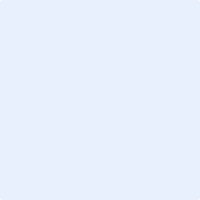 